Functieomschrijving Jeugdcoördinator VCB	Functienaam:				Coördinator Jeugd	Wordt gekozen door:			het bestuur van VCB	Wordt vervangen door:			n.v.t.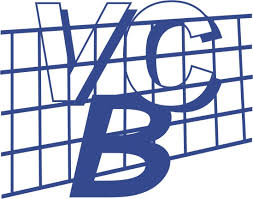 Verantwoordelijkheden / bevoegdheden:De Jeugdcoördinator is, in samenwerking met de overige bestuursleden, verantwoordelijk voor het totale volleybalbeleid en het naleven van de statuten en het huishoudelijk reglement.Hoofdtaken:Is lid van het bestuur, bezoekt die vergaderingen en doet daarin verslagWerkt samen met de technische commissie (teamindeling)In samenwerking met de overige bestuursleden, het opstellen van het jeugd beleid en bewaakt dezePromoten van het volleybal bij de jeugdOntwikkelen/optimaliseren van spelers en evalueert dit met de trainers en met de TCCoördineert het hoger meetrainen binnen de verenigingHet aanspreekpunt voor de (jeugd) leden, trainers en coaches van de jeugd afdelingIs contact persoon voor oudersBezoekt regelmatig de trainingen en wedstrijdenOrganiseert oefenwedstrijden en toernooienOrganiseren van activiteitenFunctie eisen:KennisKennis en affiniteit met het volleybalKennis van de Statuten en het huishoudelijk reglement van de vereniging.Kennis van de verenigingKennis van volleybal techniekenKennis van het regelement van de Nevobo Goede contactuele eigenschappenVaardighedenGoede organisatorische en leidinggevende kwaliteitenGoede contactuele en sociale vaardighedenErvaring in het geven van jeugd trainingenInzicht in trainerscapaciteitenTeamworkEnige administratieve vaardighedenBenodigde tijd:8 x per jaar een bestuursvergadering1 x per jaar een Algemene Leden Vergadering2 x per jaar een vergadering met de jeugdafdelingNaast het vergaderen ongeveer 1 uur per week